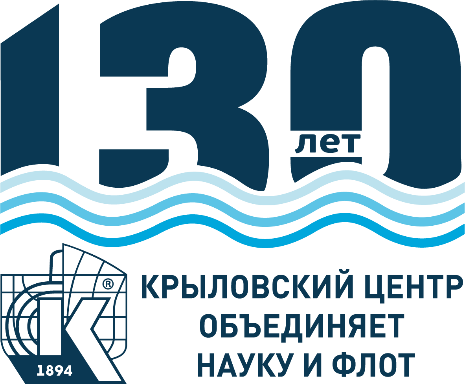 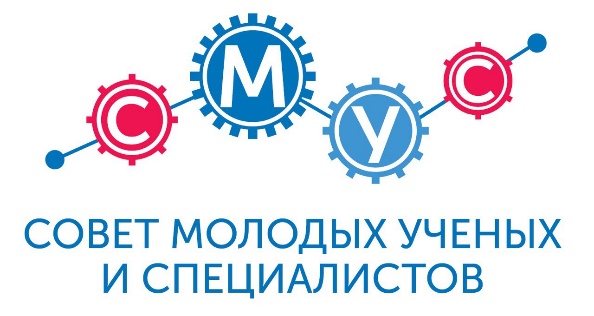 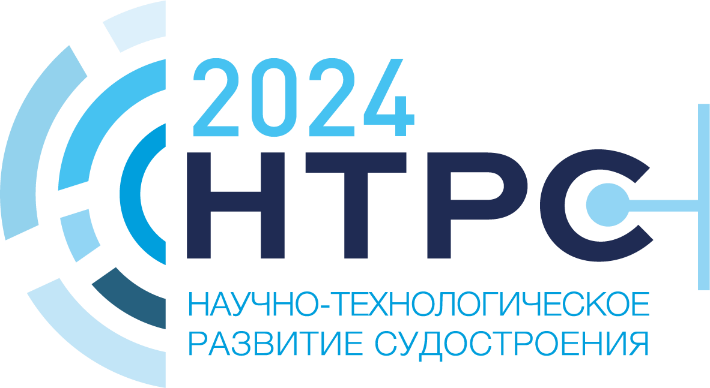 ФЕДЕРАЛЬНОЕ ГОСУДАРСТВЕННОЕ УНИТАРНОЕ ПРЕДПРИЯТИЕ«КРЫЛОВСКИЙ ГОСУДАРСТВЕННЫЙ НАУЧНЫЙ ЦЕНТР»СОВЕТ МОЛОДЫХ УЧЕНЫХ И СПЕЦИАЛИСТОВИНФОРМАЦИОННОЕ ПИСЬМО«НАУЧНО-ТЕХНОЛОГИЧЕСКОЕ РАЗВИТИЕ СУДОСТРОЕНИЯ»Всероссийская научно-техническая конференция молодых ученых и специалистовФормат участия в конференции:Слушатель, Докладчик25 апреля 2024 г.Санкт-Петербург 2024МЕСТО И ВРЕМЯ ПРОВЕДЕНИЯ КОНФЕРЕНЦИИРегистрация участников конференции: до 22.04.2023Заявку по установленной форме необходимо направить на электронный адрес оргкомитета omk@ksrc.ruАктуальная информация о Конференции размещена на сайте:www.krylov-centre.ruАДРЕС ОРГКОМИТЕТА196158, Санкт-Петербург, 
Московское шоссе, 44Ответственные лица:Сыралёва Мария         +7(921)388-3852Третьяков Александр +7(921)926-9460Григоров Максим       +7(904)603-9181НАПРАВЛЕНИЯ РАБОТЫ СЕКЦИЙ КОНФЕРЕНЦИИ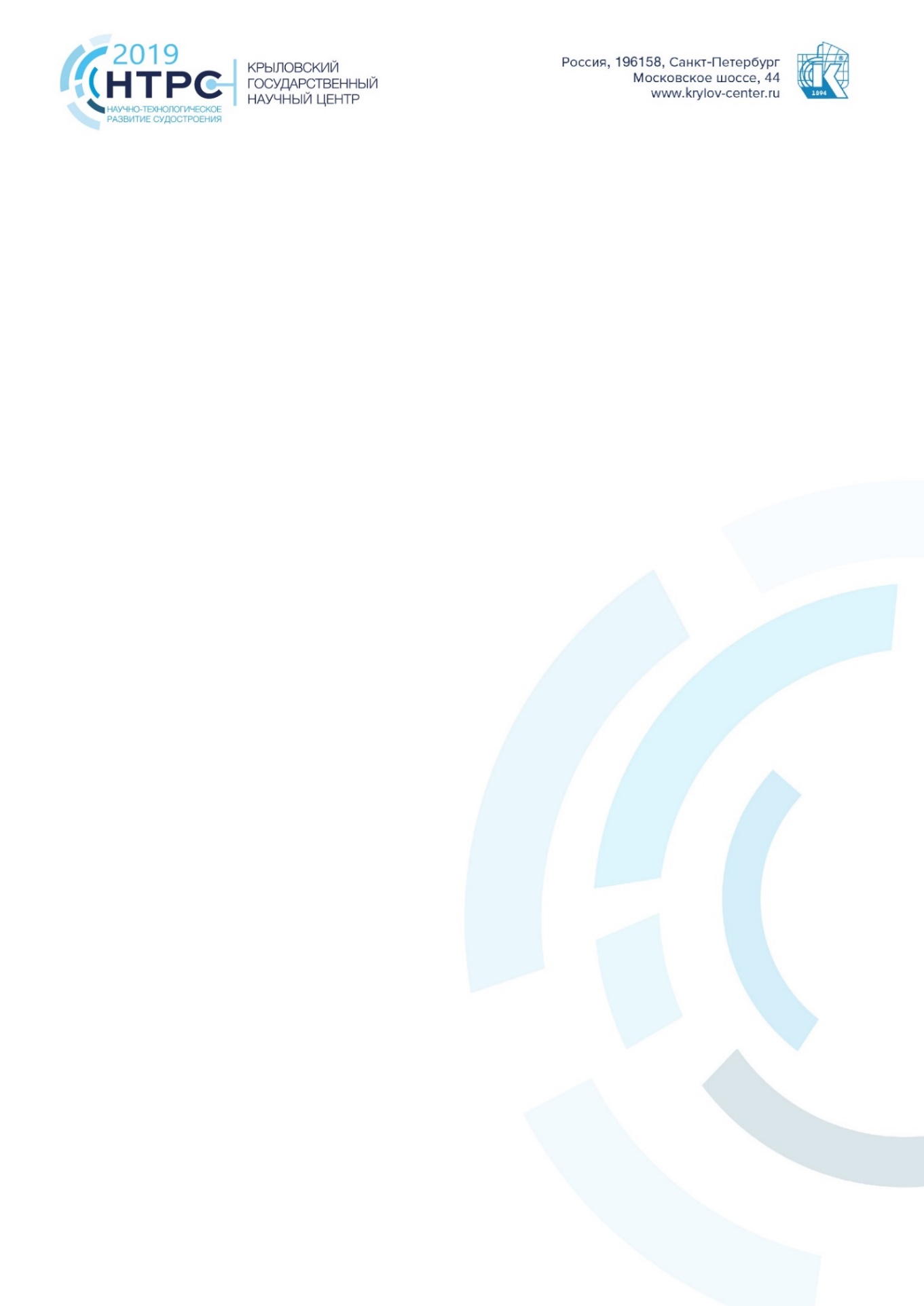 Военное кораблестроениеГражданское судостроение. Освоение океана и арктической зоныГидромеханика. Ходкость, мореходность и маневренностьФизические поля морских технических объектовПрочность и надежность судовых конструкций1)  Судовая электротехникаСудовая энергетикаИнформационные технологии в судостроенииДоклады, представленные на Конференцию, демонстрируют творческий потенциал молодых ученых и специалистов, умение поставить задачу, определить наиболее рациональные пути её решения и прокомментировать полученные результаты.Участники выступают в соответствии со следующим регламентом: выступление с докладом до 10 минут; ответы на вопросы экспертной комиссии и участников Конференции до 5 минут.Лучшие доклады отмечаются дипломами. Результаты Конференции объявляет председатель экспертной комиссии в конце последнего дня Конференции.Участники Конференции, желающие опубликовать научную статью в научном сборнике «Труды Крыловского государственного научного центра» могут направлять материалы в редакцию в соответствии с требованиями, указанными на сайте издания transactions-ksrc.ru/rus/avtoram/order/.УСЛОВИЯ УЧАСТИЯ В КОНФЕРЕНЦИИДля участия в конференции НТРС-2024 необходимо предоставить:1.	Заявку, тезисы доклада и копию экспертного заключения – до 10.04.20232.	Презентацию доклада (эл. версия в PDF) – до 22.04.2023Допускается участие в Конференции с докладом без публикации в сборнике тезисов. В этом случае заявку,  Презентацию доклада (эл. версия в PDF), а также экспертное заключение направляются – до 22.04.2023Докладчиками на Конференции могут быть специалисты не старше 35 лет, в соавторах не более 3-х человек. ЗАЯВКАдля участия в научно-технической конференции молодых ученых и специалистов НТРС-202425 апреля 2024 годаВ соответствии с Федеральным законом «О персональных данных» от 27.07.2006 № 152-ФЗ участник даёт согласие на обработку своих персональных данных, то есть совершение следующих действий: обработку (включая сбор, систематизацию, накопление, хранение, уточнение (обновление, изменение), использование, обезличивание, блокирование, уничтожение персональных данных), а также на передачу такой информации третьим лицам, в случаях, установленных нормативными документами вышестоящих органов и законодательством. Настоящее согласие действует бессрочно.ТРЕБОВАНИЯ К ТЕЗИСАМ ДОКЛАДОВТезисы доклада должны представлять собой краткое содержание доклада.Тексту тезисов должны предшествовать:- полное имя автора, его ученая степень, ученое звание, место и адрес работы, должность и контактный телефон, e-mail;- название статьи (не более 10–12 слов, четко отражающих содержание);- ключевые слова (4–8 слов или словосочетаний, выражающих основное смысловое содержание статьи).Текст тезисов должен иметь следующую структуру:- актуальность;- цель;- материалы и методы;- результаты и их обсуждение;- выводы.В тезисы докладов не включаются графики, рисунки, схемы, диаграммы.Максимальный размер текста тезисов – 1 страница печатного текстаОформление:Формат страницы – А4, каждое поле выбирается равным 25 мм. Отступ первой строки – 10 мм. Шрифт Times New Roman (14 pt), межстрочный интервал – одинарный, выравнивание текста – по ширине. Формат файла «doc» или «docx».Одновременно с тезисами присылается копия экспертного заключения о возможности открытого опубликования.Ф.И.О.Дата рожденияНазвание докладаНазвание направленияОрганизация/вузДолжностьУченая степень, званиеАдрес, моб. телефонE-mail